: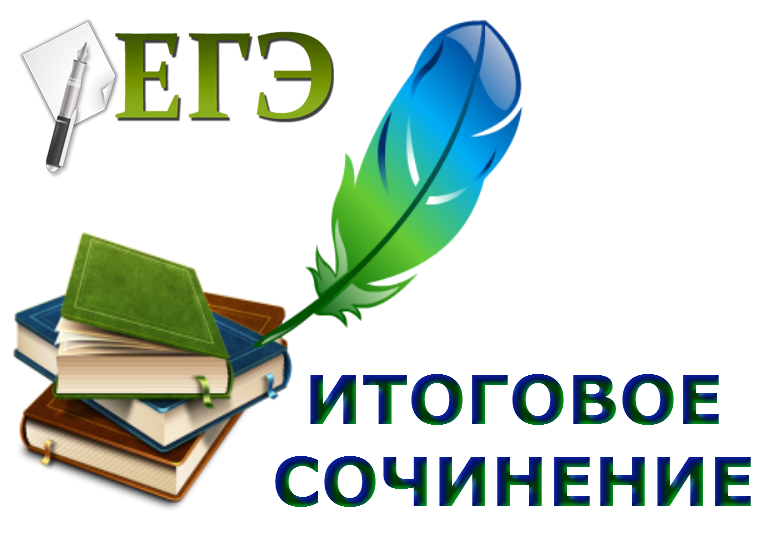 Разделы итогового сочинения в 2022-2023 году:Духовно-нравственные ориентиры в жизни человекаСемья, общество, Отечество в жизни человекаПрирода и культура в жизни человекаОсновной период итогового сочинения: 5 декабря 2022 года Итоговое сочинение проводится в первую среду декабря Для получивших "незачёт" или не явившихся по уважительным причинам предусмотрены ещё 2 даты: 1 февраля 2023 года  3 мая 2023 года